MRC Centre Early Career Research Fellowships 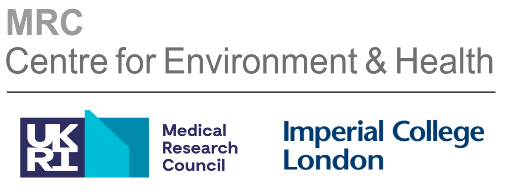 Project Proposal FormDeadline for receipt of completed applications is 16th May  2021 - 23:59 (GMT)This project proposal form must be completed and submitted electronically with the Imperial College London online application form and CV. Incomplete applications will not be considered.Candidates are strongly encouraged to contact potential mentors directly as early as possible to have enough time to discuss and develop a research proposal.Interviews will be held in the week commencing 31st May 2021. Candidates are expected to attend the interview online via TEAMS and give a 10 minute presentation on their research proposal.Section 1To be completed by Applicant in Arial 11ptSection 2 – Project ProposalPlease complete your project proposal, including Sections 2.1-2.5 as described below. The word count is given as an indication of the relative proportion of each section, The completed proposal should be NO MORE THAN 6 PAGES IN TOTAL including graphs, figures and publications cited. Any information in proposals beyond the six-page limit will not be considered.The proposal must conform to the following requirements: The preferred typefaces are Arial, Helvetica or Verdana and a strict minimum font size of 11 must be used (excluding text on diagrams and mathematical symbols).A minimum of single line spacing and standard character spacing must be used.Margins must not be less than 2cm. The completed proposal must not exceed six pages of A4, including graphs, figures and references.2.1 Careers intentions - (300 words maximum) Applicants should indicate the reasons for applying for the fellowship in this section and outline their short and long-term research and career intentions. 2.2 Lay Summary (300 words maximum) The lay summary should be used to provide a plain English summary of the research proposed in language that can be understood by a non-academic audience, explaining the context of the research, its aims and objectives, and its potential applications and benefits.2.3 Technical Summary (300 words maximum) The technical summary should comprise a scientific abstract of the proposed research, detailing the aims, objectives, methodology, scientific and medical opportunities of the study. 2.4 Impact Summary (300 words maximum)Summarise who is likely to be interested in or benefit from the proposed research, both directly and indirectly.  If appropriate, identify the potential for impacts arising from the proposed work. 2.5 Case for Support (4,000 words maximum)Explain the need for research in this area and the rationale for the particular lines of research plannedDescribe the aims and objectives of the proposed research. Give details of the general experimental approaches, study designs, and the techniques you will use. It is not necessary to describe each experiment, but enough detail must be given to show why the research is likely to be competitive in its field.Highlight plans which are particularly original or uniqueDescribe all human studiesExplain how new techniques or particularly difficult or risky studies will be tackles, and outline the alternative approaches should these failHow the proposed research will develop into future fellowship and grant applications and plans for applying for further funding within 18 months of starting the fellowship. Key references must be included in the case for support. These may not be uploaded as a separate list of publications attachmentApplication SummaryApplication Summary1.1) Name and title of applicant 1.2) Current Institution1.3) Address (for correspondence)1.4) Email1.5) Telephone1.6) Project Title1.7) Project Mentor1.8) Proposed Start Date I certify that the statements herein are true, complete and accurate to the best of my knowledge.  I agree to accept responsibility for the scientific content of the project and to provide the required progress reports if a fellowship is awarded as a result of this application Signature of Applicant *:	                                                Date:* signatures must be electronic or original. Typed signatures are not acceptedI certify that the statements herein are true, complete and accurate to the best of my knowledge.  I agree to accept responsibility for the scientific content of the project and to provide the required progress reports if a fellowship is awarded as a result of this application Signature of Applicant *:	                                                Date:* signatures must be electronic or original. Typed signatures are not acceptedHow did you find out about this fellowship?